Начальника                      
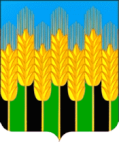 АДМИНИСТРАЦИЯНОВОДМИТРИЕВСКОГО СЕЛЬСКОГО ПОСЕЛЕНИЯ СЕВЕРСКОГО РАЙОНАПОСТАНОВЛЕНИЕстаница Новодмитриевскаяот 12.11.2020г.                                                                                     № 161 Об утверждении муниципальной программы «Благоустройство территории  в Новодмитриевском сельском поселении на 2021-2023 годы»             В соответствии со ст. 179 Бюджетного кодекса Российской Федерации, с постановлением администрации Новодмитриевского сельского поселения Северского района от 12 ноября 2014 года № 243 «Об утверждении Порядка принятия решения о разработке, формировании, реализации муниципальных программ Новодмитриевского сельского поселения Северского района,
 п о с т а н о в л я ю:           1. Утвердить муниципальную программу «Благоустройство территории  в Новодмитриевском сельском поселении на 2021-2023 годы» согласно приложению.	2. Общему отделу разместить настоящее постановление на официальном сайте.	3. Контроль за выполнением настоящего постановления оставляю за собой.	4. Постановление вступает в силу со дня его подписания.Глава Новодмитриевского сельскогопоселения  Северского района					     Е.В.ШамраеваПриложение к постановлениюадминистрации Новодмитриевского сельского поселения Северского районаот «___» __________20___г. №____ПАСПОРТ муниципальной программы «Благоустройство территории  в Новодмитриевском сельском поселении на 2021-2023 годы»Начальник финансового отдела						И.В. БакаловаНаименование  муниципальнойпрограммы Муниципальная программа «Благоустройство территории  в Новодмитриевском сельском поселении на 2021-2023 годы» (далее – муниципальная программа)Координатор муниципальной программыЗаместитель главы администрации Новодмитриевского сельского поселения Северского районаПодпрограммы муниципальной программы- «Развитие, содержание и ремонт систем наружного освещения населенных пунктов» на 2021-2023 годы в Новодмитриевском сельском поселении;- «Организация ритуальных услуг и содержание мест захоронения» на 2021-2023 годы в Новодмитриевском сельском поселении;- «Строительство, капитальный ремонт, ремонт и содержание объектов благоустройства поселения» на 2021-2023 годы в Новодмитриевском сельском поселении. Ведомственные целевые программыНе предусмотрены муниципальной программойИсполнители муниципальной программыАдминистрация Новодмитриевского сельского поселения Северского районаЦели муниципальной программы- совершенствование системы комплексного благоустройства поселения;- повышение уровня внешнего благоустройства и
санитарного содержания территории поселения - активизации работ по благоустройству территории поселения в границах населенных пунктов, строительству и реконструкции систем наружного освещения улиц населенных пунктов;- развитие и поддержка инициатив жителей населенных пунктов по благоустройству санитарной очистке придомовых территорий-повышение общего уровня благоустройства поселения.Задачи муниципальной программы- строительство, реконструкция, капитальный ремонт и ремонт сетей наружного освещения;- осуществление работ по содержанию ремонту сетей наружного освещения;- осуществление работ и мероприятий по организации накопления и транспортировке бытовых отходов и мусора для поддержания и улучшения санитарного и эстетического состояния территории;- осуществление работ по содержанию мест захоронения;- озеленение территории, организация ландшафтного дизайна; - установка указателей с наименованиями улиц и номеров домов.Перечень целевых показателей муниципальной программы- доля площади зеленых насаждений (в границах населенных пунктов) в общей площади земель населенных пунктов;-доля протяженности освещенных частей улиц, проездов в общей протяженности улиц, проездов, населенных пунктов;-количество модернизированных светильников;-количество отремонтированных детских в общем количестве площадок населенных пунктов;-количество приобретенных и установленных детских площадок;-количество ликвидированных несанкционированных свалок в поселении;-количество отловленных безнадзорных животных;-количество приобретенных и отремонтированных скамеек;-площадь благоустроенной территории. Этапы и сроки реализации муниципальной программы2021-2023 годыОбъемы бюджетных ассигнований муниципальной программы и подпрограммОбщий объем программы, из средств местного бюджета, составляет 5042,6 тыс. рублей, том числе:2021 году – 1642,6 тыс. руб.;2022 году – 1700,0 тыс. руб.;2023 году – 1700,0 тыс. руб.Подпрограмма «Развитие, содержание и ремонт систем наружного освещения населенных пунктов» на 2021-2023 годы в Новодмитриевском сельском поселении из средств местного бюджета составляет 3259,7 тыс. руб., в том числе по годам: 2021 году – 840,0 тыс. руб.;2022 году – 852,9 тыс. руб.;2023 году – 852,9  тыс. руб.Подпрограмма «Организация ритуальных услуг и содержание мест захоронения» на 2021-2023 годы в Новодмитриевском сельском поселении» из средств местного бюджета составляет 1625,0 тыс. руб., в том числе по годам:2021 году – 520,2 тыс. руб.;2022 году – 552,4 тыс. руб.;2023 году – 552,4 тыс. руб.Подпрограмма «Строительство, капитальный ремонт, ремонт и содержание объектов благоустройства поселения» на 2021-2023 годы в Новодмитриевском сельском поселении из средств местного бюджета составляет 866,3 тыс. руб., в том числе по годам:2021 году – 276,9 тыс. руб.;2022 году – 294,7 тыс. руб.;2023 году – 294,7 тыс. руб.Контроль за выполнением муниципальной программыКонтроль за выполнением муниципальной программы осуществляют администрация Новодмитриевского сельского поселения 